 آیا شما دررخصتی  مربوط والدین  föräldraledigهستید؟
 یا اینکه شما جویای کارهستید؟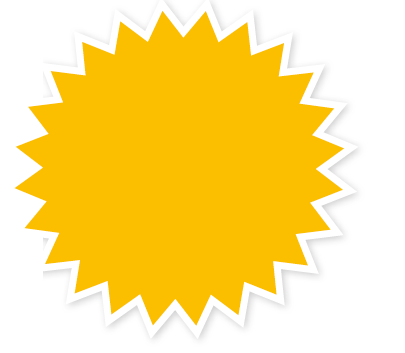 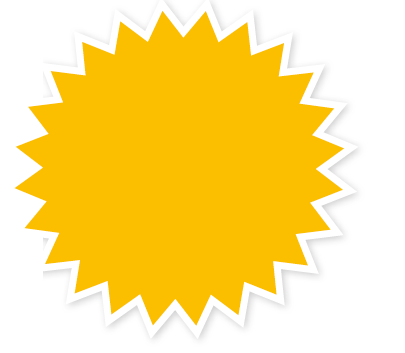 از اول ماه آپریل قانون جدید اعمال میگرددفرزند شما در یک هفته حد اکثر 15 ساعت در کودکستان حضور خواهد داشت 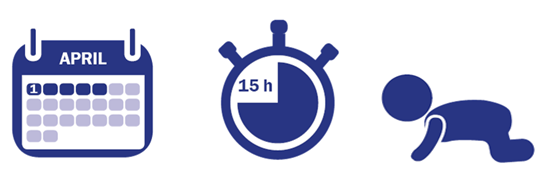 چرا قانون 15 ساعته به وجود آمده است؟ما میخواهیم همه اطفال درکودکستان روز های خوب وخوشی را سپری نمایند، همچنین برنامه ریزی خوب برای انجام  فعالیت های مفید داشته باشند.چه اشخاصی شامل قانون 15 ساعته میشود؟چنانچه یکی از شما والدین، جویای کار یا شامل رخصتی مربوط به والدین  föräldraledig  هستید درین صورت فرزند شما مستحق است حد اکثر 15 ساعت درکودکستان حضور داشته باشد، همچنان جدول هفتگی کودکستان از اول ماه آپریل اعمال میشود. اگر والدین به طور جداگانه زندگی میکنند درین صورت هریک از والدین که جویای کارهستند یا اینکه ازرخصتی مربوط به والدین استفاده میکند ملزم به پیروی ازین قانون درزمان نگهداری از فرزند شان میباشد.في حال كان الوالدين يعيشون في بيوت متفرقة ( مطلقين مثلاً) حينها تقتصر مدة 15 ساعة بالوقت الذي يتواجد فيه الطفل لدى ولي الأمر الذي لا يعمل أو الذي لديه إجازة الوالدين. آیا این قانون مربوط اشخاصی که مشغول به تحصیل هستند هم میشود؟صرف نظر ازینکه شما نصف وقت یا اینکه تمام وقت مشغول تحصیل هستید وصرف نظرازینکه درچه زمان از شبانه روزرا مشغول تحصیل هستید (به عنوان مثال: به صورت روزانه، شبانه یا روزهای رخصتی آخر هفته) لذا شما مشمول قانون قانون 15 ساعته نمی شوید.آیا این مقررات افرادی را که بصورت نیمه وقت مشغول به کار هستند هم شامل میشود؟صرف نظرازمحدوده زمان کاری شما (نیمه وقت یا تمام وقت) است، وصرف نظر ازینکه اوقات کاری شما چه زمان خواهد بود (روز های رخصتی آخر هفته، شبانه وغیره اوقات شبانه روز) بنابر این قانون 15 ساعته شامل شما نمی شود.آیا این مقررات شامل اشخاصی که از رخصتی استعلاجی استفاده میکنند هم می شود؟افرادی که از قبل بیکار هستند، یا اینکه از رخصتی مربوط به والدین استفاده میکنند شامل این مقررات هستند حتی اگر شخصی از رخصتی استعلاجی استفاده میکند. به استثناء افرادیکه از طرف مدیرکودکستان تائید شده باشد.آیا این مقررات شامل افرادیکه جدیدا والدین شده اند هم میشود؟اگر فرزند شما در حال حاضر به کودکستان میرود وفرزند دومی شما متولد شده است در این صورت بلا فاصله قانون 15 ساعته به شما تعلق میگیرد. ممکن مدیرکودکستان تصمیم جدا گانه برای شما بیگیرد.مقررات 15 ساعته چگونه برای مشمولین مربوطه توزیع میشود؟ما حد اکثر مدت 5 ساعت زمان را درروزهای سه شنبه - پنجشنبه توصیه میکنیم. در خواست برای زمان های دیگر با مشاوره مدیر مدرسه امکان پذیر خواهد بود.آیا در طی مدت این 5 ساعت اطفال غذا خواهند خورد؟در صورتیکه اطفال به طورمنظم درزمان صرف غذا در کودکستان حضورداشته باشد. شما میتوانید ساعات حضور فرزندان تانرا طوری تنظیم کنید که با زمان وعده غذایی هماهنگی داشته باشد.آیا اطلاعات بیشتری دراین مورد وجود دارد؟در soderhamn.se  شما میتوانید اطلاعات دقیق تری را بدست بیاورید. همچنین شما می توانید در سایت informationsoderhamn.se علاوه بر زبان سویدنی اطلاعات مفید را به زبان های متعدد بدست بیاورید.همچنین در صفحه بعد یک فرم را پیدا خواهید کرد تا با مدیرکودکستان اطفال تان به راحتی ارتباط برقرار کنید.                                                                    www.soderhamn.se                                                                                                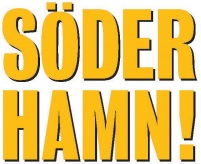 